ANEXO IIFORMULÁRIO DA PARTICIPAÇÃO TAE EM ATIVIDADES DE ENSINO, PESQUISA E EXTENSÃO (RESOLUÇÃO 07/2023)Observação: deverão ser anexados a este formulário comprovantes das atividades e da carga horária dedicada.__________________________, _____ de ____________________ de _________.                                                                      (Local)                     (dia)                     (mês)                           (ano)    ____________________________________________     ____________________________________________                        Assinatura do(a) servidor(a)                                      Assinatura e carimbo da chefia imediataIDENTIFICAÇÃO DO SERVIDORIDENTIFICAÇÃO DO SERVIDORNOME:NOME:CARGO:NÍVEL:CPF:MATRÍCULA SIAPE:CAMPUS DE LOTAÇÃO:CARGA HORÁRIA SEMANAL:SETOR DE LOTAÇÃO:SETOR DE LOTAÇÃO:E-MAIL:E-MAIL:ESCOLARIDADE/TITULAÇÃO:ESCOLARIDADE/TITULAÇÃO:CHEFIA IMEDIATA:CHEFIA IMEDIATA:CARACTERIZAÇÃO DO PROJETO E DESCRIÇÃO DAS ATIVIDADESCARACTERIZAÇÃO DO PROJETO E DESCRIÇÃO DAS ATIVIDADESTÍTULO DO PROJETO:TÍTULO DO PROJETO:NATUREZA:                        ENSINO                       PESQUISA                       EXTENSÃO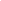 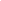 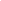 NATUREZA:                        ENSINO                       PESQUISA                       EXTENSÃODEPARTAMENTO, NÚCLEO OU SETOR AO QUAL O PROJETO ESTÁ VINCULADO:DEPARTAMENTO, NÚCLEO OU SETOR AO QUAL O PROJETO ESTÁ VINCULADO:NOME DO COORDENADOR DO PROJETO:NOME DO COORDENADOR DO PROJETO:FUNÇÃO DO SERVIDOR TAE NO PROJETO: COORDENADOR                                AUXILIAR TÉCNICO                  COLABORADOR                               COORDENADOR ADJUNTO             ORIENTADOR                              COORIENTADOR                                     PARTICIPANTE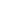 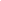 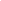 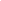 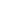 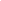 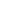 FUNÇÃO DO SERVIDOR TAE NO PROJETO: COORDENADOR                                AUXILIAR TÉCNICO                  COLABORADOR                               COORDENADOR ADJUNTO             ORIENTADOR                              COORIENTADOR                                     PARTICIPANTEPERÍODO DE PARTICIPAÇÃO NO PROJETO:  _____/______/_______  A  _____/______/_______PERÍODO DE PARTICIPAÇÃO NO PROJETO:  _____/______/_______  A  _____/______/_______DIAS E HORÁRIOS EM QUE AS ATIVIDADES SERÃO REALIZADAS:DIAS E HORÁRIOS EM QUE AS ATIVIDADES SERÃO REALIZADAS:CARGA HORÁRIA SEMANAL DE DEDICAÇÃO AO PROJETO:CARGA HORÁRIA SEMANAL DE DEDICAÇÃO AO PROJETO:DESCRIÇÃO DAS ATIVIDADES A SEREM DESENVOLVIDAS NO PROJETO:DESCRIÇÃO DAS ATIVIDADES A SEREM DESENVOLVIDAS NO PROJETO:TERMOS DE CIÊNCIA E DE AUTORIZAÇÃOTERMOS DE CIÊNCIA E DE AUTORIZAÇÃOO SERVIDOR TAE, neste documento qualificado, compromete-se a exercer as atividades de ensino, pesquisa e/ou extensão descritas de acordo com as cláusulas e condições dispostas na Resolução 07/2023. Declara que:As atividades de ensino, pesquisa e/ou extensão a serem desempenhadas estão relacionadas às atribuições do seu cargo e serão exercidas no âmbito do IF Sudeste MG;Afixará, em local visível, informativo sobre sua ausência e horário e/ou dia de retorno ao seu setor de trabalho;Anexará ao processo, a cada ano, relatório(s) (parcial e/ou final) acerca das atividades desempenhadas;Procederá com a reposição, nos termos da Lei nº 8.112/1990 e a critério da chefia imediata, da carga horária decorrente das atividades de ensino, pesquisa e/ou extensão quando esta exceder 20% de sua carga horária de trabalho;Informará à chefia imediata em caso de desistência do projeto proposto ou finalização antecipada ao previsto inicialmente, anexando ao processo essa informação. O SERVIDOR TAE, neste documento qualificado, compromete-se a exercer as atividades de ensino, pesquisa e/ou extensão descritas de acordo com as cláusulas e condições dispostas na Resolução 07/2023. Declara que:As atividades de ensino, pesquisa e/ou extensão a serem desempenhadas estão relacionadas às atribuições do seu cargo e serão exercidas no âmbito do IF Sudeste MG;Afixará, em local visível, informativo sobre sua ausência e horário e/ou dia de retorno ao seu setor de trabalho;Anexará ao processo, a cada ano, relatório(s) (parcial e/ou final) acerca das atividades desempenhadas;Procederá com a reposição, nos termos da Lei nº 8.112/1990 e a critério da chefia imediata, da carga horária decorrente das atividades de ensino, pesquisa e/ou extensão quando esta exceder 20% de sua carga horária de trabalho;Informará à chefia imediata em caso de desistência do projeto proposto ou finalização antecipada ao previsto inicialmente, anexando ao processo essa informação. PARECER JUSTIFICADO DA CHEFIA IMEDIATA, autorizando ou não a participação do servidor nas atividades de ensino, pesquisa e/ou extensão especificadas, podendo solicitar alterações:PARECER JUSTIFICADO DA CHEFIA IMEDIATA, autorizando ou não a participação do servidor nas atividades de ensino, pesquisa e/ou extensão especificadas, podendo solicitar alterações: